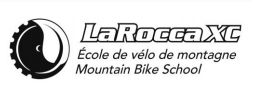 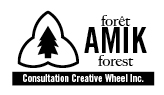 327 route Principale, Val-des-Monts, QC J8N 4B7819 457.9100    cell. # 819.230.8906LIABILITY WAIVER TO BE SIGNED ON SITE | DÉCHARCHE DE RESPONSABILITÉ À SIGNER SUR LE SITETous les frais sont non remboursables, sauf avec un certificat d'un médecin. S.V.P. écrire de façon lisible au cas d’une urgence. All fees are non-refundable except with a physician’s certificate. Please write clearly in case of an emergencyNom/Name:		                               	             	          D.D.N./D.O.B.:		                                       Age:Nom/Name:		                               	             	          D.D.N./D.O.B.:		                                       Age:Nom/Name:		                               	                        D.D.N./D.O.B.:	                      	                         Age:Adresse/Address:								        Ville/City:Postal code:				       email:Tel. H) #:	                                                           Tel. Cel) #:      		                                Tel. W) #:    		                 ext.Contact d’urgence #1 / Emergency contact #1 :              	                                             Relationship:Contact d’urgence #2/  Emergency contact #2 :              	                                             Relationship:Tel. H) #: 							            Tel. Cell) #:		VERY IMPORTANT! Any parental concerns, PLEASE, share with us! You know your child! This helps us tremendously in operating a fun, safe and unique outdoor experience for YOUR child!CAMP SESSIONS DES CAMPS1st week $350 + taxes ($402.41)            2nd week 20% off $280 ($321.93)           RPS#1 (Week of June 21)    RPS#2 (Week of June 28)     RPS#3 (Week of July 5)      RPS#4 (Week of July 12)  RPS#5 (Week of July 19)     RPS#6 (Week of July 26)     RPS#7 (Week of August 9)     RPS#8 (Week of August 16)  RPS#9 (Week of August 23)NO CAMP - LONG WEEKEND AUGUST 2NDALL OTHER PROGRAMS:METHOD OF PAYMENT / METHODE DE PAIMENTCHEQUE(S)               CREDIT CARD             CASH                CARTE DE CRÉDIT : 2% fees apply | frais de 2% sont appliquéesE-TRANSFER (EMAIL creativewheel@bell.net) Password: MOUNTAIN *all capitalCard #:		                                                                      Expiry date:                                              Code behind card: Name of cardholder in print: 					                                Signature: